	Женева, 12 февраля 2021 годаУважаемая госпожа,
уважаемый господин,1	Имею честь пригласить вас принять участие в организуемом совместно МСЭ, ЕТСИ и IEEE семинаре-практикуме организаций по разработке стандартов (ОРС) в форме мозгового штурма на тему "Федерации испытательных стендов для 5G и последующих поколений: функциональная совместимость, стандартизация, эталонная модель и прикладные программные интерфейсы". Этот семинар-практикум проводится в виртуальном формате 15 и 16 марта 2021 года с 14 час. 00 мин. до 17 час. 30 мин. CET каждый день.2	На протяжении многих лет исследовательские сообщества в сфере ИКТ и отрасль ведут работу по целому ряду тем, связанных с созданием и реализацией испытательных стендов для различных целей, включая испытательные стенды ИКТ и испытательные стенды для вертикальных приложений (например, некоторых приложений для транспорта, финансов и банковского дела, здравоохранения, автомобилестроения, производства, промышленных предприятий, розничной торговли, радиовещания и развлекательной индустрии и т. д., в которых используются технологии и инфраструктура ИКТ). В настоящее время существует большое количество испытательных стендов для исследовательских целей, и продолжается создание большого количества испытательных стендов исследовательскими сообществами, а также отраслью.3	Необходимо безотлагательно создать экосистему, которая обеспечивает условия для устойчивой разработки и развития испытательных стендов и их федераций на основе новых требуемых стандартов для федераций испытательных стендов (включая требуемые прикладные программные интерфейсы (API) для федераций испытательных стендов) и функциональной совместимости испытательных стендов. Эта потребность отрасли приобретает неотложный характер во всей отрасли ИКТ, а также в вертикальных секторах, в особенности в нашу эру автоматизации и признания возникающих последствий пандемий, таких как COVID-19, для разработки продуктов и управления их жизненным циклом.4	Исследовательские сообщества и отрасль (продавцы/поставщики решений, поставщики услуг связи (CSP), предприятия, а также ОРС/форумы) – все – должны сыграть свою роль в этой целевой экосистеме, которую следует создать сегодня и на долгосрочную перспективу, в нашу эпоху "программизации" сетей ИКТ, 5G и последующих поколений.5	МСЭ-Т, ЕТСИ и IEEE – основные ОРС, работающие по теме испытательных стендов для 5G и последующих поколений. Одна из задач данного семинара-практикума – помочь определить и представить роли различных заинтересованных сторон, для того чтобы продвигаться вперед.Этот семинар-практикум обеспечивает для МСЭ-Т, ЕТСИ и IEEE платформу для проведения мозгового штурма и обмена идеями по проблемам федерации испытательных стендов, в том числе по следующим вопросам:−	эталонная модель федерации испытательных стендов, которую совместно стандартизируют МСЭ и ЕТСИ;−	требования к API для федераций испытательных стендов и возможные результаты, которые могли быть достигнуты в этой области применительно к существующим реализациям API исследовательскими сообществами и отраслью;−	каким образом использовать эталонную модель, чтобы она служила для исследовательского сообщества и отрасли ориентиром для участия в разработке API, заданных эталонной моделью;−	каким образом ОРС могут разделить нагрузку по стандартизации API и составлению дорожных карт на основе согласования и сотрудничества;−	возможные новые бизнес-модели для поставщиков испытательных стендов, определенные на основе эталонной модели федераций испытательных стендов.Семинар-практикум направлен также на вовлечение различных заинтересованных сторон (исследовательские сообщества, исследователи, работающие по тематике 5G и последующих поколений, отраслевые пользователи испытательных стендов, поставщики испытательных стендов для 5G и других испытательных стендов, поставщики услуг связи, продавцы/поставщики инфраструктуры для ИКТ и вертикальных секторов, регуляторные органы и любые другие заинтересованные стороны) в обсуждение возможных ролей различных заинтересованных сторон в этой целевой экосистеме, которую должны создать ОРС. Основной ориентир и основная цель – федерации испытательных стендов для сценариев использования на уровне отрасли.6	Групповое обсуждение будет посвящено следующим темам:−	возможные новые бизнес-модели для поставщиков испытательных стендов, определенные на основе эталонной модели федераций испытательных стендов;−	регуляторные аспекты (если применимо), имеющие отношение к федерациям испытательных стендов;−	проблемы, которые необходимо решить, исходя из того, что эталонная модель и API для федераций испытательных стендов для 5G и последующих поколений стандартизируются сотрудничающими ОРС;−	роли, которые могут играть заинтересованные стороны (например, ОРС/форумы, исследовательские сообщества, исследователи, работающие по тематике 5G и последующих поколений, отраслевые пользователи испытательных стендов, поставщики испытательных стендов для 5G и других испытательных стендов, поставщики услуг связи, продавцы/поставщики инфраструктуры для ИКТ и вертикальных секторов, проекты с открытым исходным кодом и открытым аппаратным обеспечением, регуляторные органы) в целевой экосистеме для федераций испытательных стендов и разработки API на основе стандартов;−	преобразование или развитие существующих испытательных стендов (включая испытательные стенды для отрасли и возможные испытательные стенды для исследовательских целей) и API федераций для удовлетворения требованиям стандартизируемой модели федераций испытательных стендов;−	двустороннее взаимодействие с проектами с открытым исходным кодом и проектами с открытым аппаратным обеспечением по вопросам о роли, которую применимые в отрасли открытые исходные коды и открытое аппаратное обеспечение играют в целевой экосистеме федераций испытательных стендов для 5G и последующих поколений.7	Участие в семинаре-практикуме и собрании является открытым для всех Государств – Членов МСЭ, Членов Секторов МСЭ, Ассоциированных членов МСЭ и Академических организаций – Членов МСЭ, а также для любого лица из страны, являющейся Членом МСЭ, которое пожелает внести свой вклад в работу. Участие в этом мероприятии могут принять члены ЕТСИ и IEEE и стороны, не являющиеся членами, в частности исследовательские сообщества, исследователи, работающие по тематике 5G и последующих поколений, отраслевые пользователи испытательных стендов, поставщики испытательных стендов для 5G и других испытательных стендов, поставщики услуг связи, продавцы/поставщики инфраструктуры для ИКТ и вертикальных секторов, регуляторные органы и любые другие заинтересованные стороны или участники в этой сфере деятельности.8	Вся соответствующая информация, относящаяся к этому виртуальному совместному семинару-практикуму, включая проект программы, список докладчиков, ведущих и т. д. будет доступна на веб-сайте мероприятия по следующему адресу: https://www.itu.int/en/ITU-T/Workshops-and-Seminars/20210316/Pages/default.aspx. Данный веб-сайт будет регулярно обновляться по мере появления новой или измененной информации. Участникам предлагается периодически знакомиться с обновленной информацией. 9	Всем участникам необходимо пройти регистрацию для получения доступа к инструменту дистанционного участия. Вам предлагается заполнить онлайновую регистрационную форму, доступную на веб-сайте мероприятия. Подробная информация о дистанционном участии будет предоставлена после этого.С уважением,Чхе Суб Ли
Директор Бюро
стандартизации электросвязи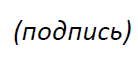 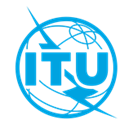 Международный союз электросвязиБюро стандартизации электросвязиОсн.:Циркуляр 297 БСЭ
TSB Events/DAКому:−	Администрациям Государств – Членов Союза−	Членам Сектора МСЭ-Т−	Ассоциированным членам МСЭ-Т−	Академическим организациям − Членам МСЭКопии:–	Председателям и заместителям председателей исследовательских комиссий МСЭ-Т−	Директору Бюро развития электросвязи−	Директору Бюро радиосвязиДля контактов:
Тел.:
Факс:
Эл. почта:Денис АНДРЕЕВ (Denis ANDREEV)
+41 22 730 5780
+41 22 730 5853
tsbevents@itu.intКому:−	Администрациям Государств – Членов Союза−	Членам Сектора МСЭ-Т−	Ассоциированным членам МСЭ-Т−	Академическим организациям − Членам МСЭКопии:–	Председателям и заместителям председателей исследовательских комиссий МСЭ-Т−	Директору Бюро развития электросвязи−	Директору Бюро радиосвязиКому:−	Администрациям Государств – Членов Союза−	Членам Сектора МСЭ-Т−	Ассоциированным членам МСЭ-Т−	Академическим организациям − Членам МСЭКопии:–	Председателям и заместителям председателей исследовательских комиссий МСЭ-Т−	Директору Бюро развития электросвязи−	Директору Бюро радиосвязиПредмет:Организуемый совместно МСЭ, ЕТСИ и IEEE семинар-практикум ОРС в форме мозгового штурма на тему "Федерации испытательных стендов для 5G и последующих поколений: функциональная совместимость, стандартизация, эталонная модель и прикладные программные интерфейсы"15−16 марта 2021 года (полностью виртуальное собрание)